Late arrival policy for facial appointments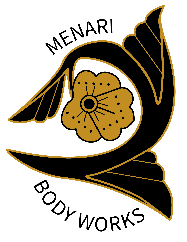 5/12/2023Due to the nature of our services, and our standards of integrity and quality, our facials are not able to be performed as listed with a lesser amount of time than the amount listed in the booking (which includes a 15-minute turn over time for the next service booked). If you are late to your facial appointment, we reserve the right to refuse the service that was originally booked, while holding you financially responsible for the full cost of the service that was scheduled. We will honor whatever time you have left in your appointment and perform what is possible during that time remaining that will cause no harm or leave your skin susceptible to infection or other injury. We will not go over into our turnover time in order to accommodate your full service that you are late for. We appreciate your understanding and compliance with our policy. 